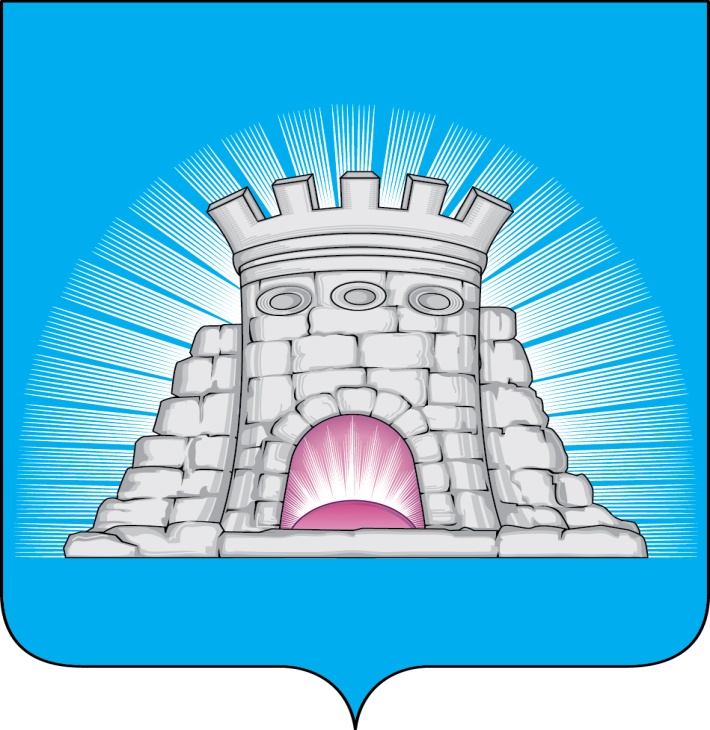 РАСПОРЯЖЕНИЕ03.05.2023  № 136г. ЗарайскОб утверждении графика личного приёманаселения аппаратом администрации и функциональными органами  администрации городского округа Зарайск	1. Утвердить график личного приёма населения аппаратом администрации и функциональными органами администрации городского округа Зарайск (прилагается).	2.  Признать утратившим силу распоряжение главы городского округа Зарайск  от  13.01.2023 № 9 «Об утверждении графика личного приёма населения аппаратом администрации и функциональными органами администрации городского округа Зарайск». 	3. Опубликовать данное распоряжение на официальном сайте администрации  городского округа Зарайск. Глава городского округа В.А. ПетрущенкоВерноНачальник службы делопроизводства 		   Л.Б. Ивлева03.05.2023Послано: в дело, СМУ и ОГ, СВ со СМИ, юридический отдел, прокуратуру.О.В. Соловьёва8 496 66 2-40-92													005378									УТВЕРЖДЁН 									распоряжением главы 									городского округа Зарайск 									от 03.05.2023 № 136ГРАФИК ЛИЧНОГО ПРИЁМА НАСЕЛЕНИЯ АППАРАТОМ  АДМИНИСТРАЦИИИ ФУНКЦИОНАЛЬНЫМИ ОРГАНАМИ АДМИНИСТРАЦИИГОРОДСКОГО ОКРУГА ЗАРАЙСКДОЛЖНОСТЬФИОДЕНЬ ПРИЁМАЧАСЫ ПРИЁМАГлава городского округа ЗарайскПетрущенко Виктор АнатольевичВторая  среда каждого месяцаС 9.00       до 12.00Первый заместитель главы администрации МешковАндрей НиколаевичПятницаС 9.00       до 12.00 Заместитель главы администрации ГулькинаРаиса ДмитриевнаВторникС 14.00      до 17.00Заместитель  главы администрации ШолоховАндрей ВячеславовичПятницаС 9.00       до 12.00Заместитель главы администрацииМоскалев                          Сергей ВикторовичВторникС 9.00       до 12.00Заместитель главы администрации  ПростоквашинАлександр АлександровичПонедельникС 10.00     до 12.00Начальник  финансового управленияЧуракова Ольга ВикторовнаВторникС 9.00       до 12.00Начальник  службы делопроизводстваИвлеваЛилия БорисовнаСредаС 9.00       до 17.00Начальник  юридического отделаАрхипова Юлия ЕвгеньевнаВторникС 9.00       до 12.00Начальник  отдела  кадровой работы  и муниципальной службы  ЧувиноваТатьяна ВладимировнаСредаС 9.00       до 17.00Начальник отдела экономики и инвестиций   Соколова Анна ВладимировнаСреда С 9.00       до 17.00 Начальника отдела ЖКХ Тимофеева Наталья Михайловна          ВторникС 9.00         до 12.00 Начальник отдела благоустройства и охраны окружающей среды  Надточаева Елена МихайловнаВторникС 9.00             до 12.00Начальник сектора по делам несовершеннолетних и защите их прав РомаренкоЕлена ВладимировнаПонедельникС 9.00             до 17.00Начальник службы  муниципальных услуг и обращений граждан  СоловьеваОльга ВикторовнаВторникС 9.00               до 17.00Начальник архивного отдела КулешоваОльга Александровна ПонедельникС 8.00                 до 12.00Начальник отдела архитектуры и градостроительства Завгородний Кирилл  КонстантиновичПятница С 9.00               до 12.00Начальник отдела капитального строительства, дорожного хозяйства и транспортаСавельевАлександр ВитальевичПятницаС 9.00               до 12.00Начальник отдела по гражданской обороне, предупреждению и ликвидации чрезвычайных ситуаций и антитеррористической деятельностиГребенников Владимир ВладимировичВторникС 9.00             до 12.00Начальник отдела  потребительского рынка и сферы услугКаширкин Сергей АлександровичВторникС 9.00          до 12.00.Начальник отдела сельского хозяйстваШермановаОльга ЮрьевнаЧетвергС 8.00                до 12.00УПРАВЛЕНИЕ ОБРАЗОВАНИЯУПРАВЛЕНИЕ ОБРАЗОВАНИЯУПРАВЛЕНИЕ ОБРАЗОВАНИЯУПРАВЛЕНИЕ ОБРАЗОВАНИЯНачальник управленияПрокофьеваЕлена НиколаевнаСредаС 13.00             до 17.00КОМИТЕТ ПО УПРАВЛЕНИЮ ИМУЩЕСТВОМКОМИТЕТ ПО УПРАВЛЕНИЮ ИМУЩЕСТВОМКОМИТЕТ ПО УПРАВЛЕНИЮ ИМУЩЕСТВОМКОМИТЕТ ПО УПРАВЛЕНИЮ ИМУЩЕСТВОМПредседатель комитета ТолмачеваЮлия ОлеговнаПятницаС 8.00                                 до 12.00КОМИТЕТ ПО КУЛЬТУРЕ, ФИЗИЧЕСКОЙ КУЛЬТУРЕ,СПОРТУ РАБОТЕ С ДЕТЬМИ И МОЛОДЁЖЬЮКОМИТЕТ ПО КУЛЬТУРЕ, ФИЗИЧЕСКОЙ КУЛЬТУРЕ,СПОРТУ РАБОТЕ С ДЕТЬМИ И МОЛОДЁЖЬЮКОМИТЕТ ПО КУЛЬТУРЕ, ФИЗИЧЕСКОЙ КУЛЬТУРЕ,СПОРТУ РАБОТЕ С ДЕТЬМИ И МОЛОДЁЖЬЮКОМИТЕТ ПО КУЛЬТУРЕ, ФИЗИЧЕСКОЙ КУЛЬТУРЕ,СПОРТУ РАБОТЕ С ДЕТЬМИ И МОЛОДЁЖЬЮ Председатель комитета  Орловский Александр МихайловичСредаС 9.00                до 12.00